A COMISSÃO PERMANENTE DE ENSINO E FORMAÇÃO DO CAU/MG – CEF-CAU/MG, em reunião ordinária no dia 21 de março de 2022, em reunião realizada de forma híbrida por videoconferência e in loco na sede do CAU/MG, no exercício das competências e prerrogativas que trata o art. 94 do Regimento Interno aprovado pela Deliberação Plenária nº 0070.6.13/2017, do CAU/MG e homologado pela Deliberação Plenária nº DPABR 0023-05.A/2017, do CAU/BR, e a Lei nº 12.378, de 31 de dezembro de 2010, e:Considerando o Art. 61 da Lei n° 12.378, que instituiu a Comissão Permanente de Ensino e Formação e que concedeu aos CAUs competência para tratar das questões do ensino da Arquitetura e Urbanismo, além de que:
Considerando que o Regimento geral deste conjunto autárquico dispôs sobre a competência de zelarmos pelo aperfeiçoamento da nossa formação, bem como, promover a articulação entre o CAU e o Sistema de Ensino de Arquitetura e Urbanismo, conforme dispõem os artigos 2°, 3°, 4°, 24, 28, 34 e 61 da Lei n° 12.378, de 31 de dezembro de 2010 (Res. CAU/BR nº 139/2017,art. 102, ANEXO I); Considerando que é de competência das Comissões de Ensino e Formação dos CAUs, dentre outras, avaliar a condição de oferta e qualidade dos cursos, o cadastro de Instituições de Ensino Superior, as irregularidades relacionadas ao tema, bem como, uniformizar ações e compartilhar informações entre si (Res. CAU/BR nº 139/2017, art. 102, ANEXO I);Considerando o art. 92 do Regimento Interno do CAU/MG que dispõe sobre a manifestação dos assuntos de competência das comissões ordinárias mediante ato administrativo da espécie deliberação de comissão;Considerando inciso IV, do art. 94 do Regimento Interno do CAU/MG, que estabelece como competência da CEF-CAU/MG a realização de ações que estimulem a promoção da educação e da formação profissional continuada, conforme atos normativos do CAU/BR;Considerando a DELIBERAÇÃO PLENÁRIA DO CAU/MG – DPOMG Nº 0112.7.4/2021 com posicionamento expresso do CAU/MG contrário ao ensino na modalidade 100% à distância (EAD) para os cursos de graduação em Arquitetura e Urbanismo;Considerando a PORTARIA MEC Nº 2.117, DE 6 DE DEZEMBRO DE 2019 que em seu artigo 2° dispõe que “as IES poderão introduzir a oferta de carga horária na modalidade de EaD na organização pedagógica e curricular de seus cursos de graduação presenciais, até o limite de 40% da carga horária total do curso. Considerando que o CAU/MG tem recebido diversas manifestações de alunos expondo preocupações sobre mudanças que estão ocorrendo nos cursos de arquitetura e urbanismo da Instituição de Ensino Superior UNA com relatos de que nestes cursos estariam adotando um sistema híbrido, sendo conforme relato recebido:  “No dia de hoje (22) assistimos a uma transmissão pelo Youtube, horário de aula, onde professores e representantes da faculdade nos comunicaram sobre o novo sistema híbrido, que será adotado como o padrão de ensino da instituição. Dos cinco (5) dias úteis, apenas um (1) será presencial e três (3) serão aulas on‐line. O que agrava essa situação é que essas aulas on‐line, como a live de hoje, são transmitidas para turmas de 60 a 80 alunos de diversos cursos (design, moda, por exemplo) e não dedicados ao curso no qual somos matriculados. Esse volume de alunos de diferentes áreas dificulta o entendimento do conteúdo e coloca em dúvida a qualidade do que está sendo ensinado. Pelo comunicado que recebemos, o sistema híbrido foi adotado pela faculdade e as aulas não voltarão a ser 100% presenciais mesmo com o fim do isolamento.”DELIBEROU:Solicitar à Instituição de Ensino Superior UNA informações completas sobre as mudanças que estão ocorrendo em seus cursos de arquitetura e urbanismo. Solicitar à Instituição de Ensino Superior UNA a apresentação ao CAU/MG do Programa Pedagógico atualizado dos cursos de arquitetura e urbanismo da Instituição de Ensino Superior UNA.Solicitar à Instituição de Ensino Superior UNA manifestação sobre o cumprimento integral de todas as determinações da PORTARIA MEC Nº 2.117, DE 6 DE DEZEMBRO DE 2019.Questionar à Instituição de Ensino Superior UNA se o MEC já foi comunicado sobre as alterações em seus cursos de arquitetura e urbanismo, conforme artigo 6° da PORTARIA MEC Nº 2.117, DE 6 DE DEZEMBRO DE 2019.Ilara Rebeca Duran de Melo  (Coordenadora CEF-CAU/MG)             __________________________________Fernanda Camargo Ferreira (Suplente)João Paulo Alves de Faria (Coordenador Adjunto CEF-CAU/MG)     ___________________________________Sidclei Barbosa  (Suplente)	Gustavo Rocha Ribeiro (membro titular CEF-CAU/MG)                 _____________________________________Denise Aurora Neves Flores (Suplente) Adriane de Almeida Matthes  (Suplente)                                         ______________________________________Michela Perigolo Rezende (membro titular CEF-CAU/MG)Considerando a necessidade de ações cautelosas em defesa da saúde dos membros do Plenário, convidados e colaboradores do Conselho de Arquitetura e Urbanismo de Minas Gerais – CAU/MG, e a implantação de reuniões deliberativas virtuais, atesto a veracidade e a autenticidade das informações acima prestadas, tendo sido aprovado o presente documento em reunião gravada e com a anuência dos membros da Comissão de Ensino e Formação – CEF-CAU/MG._______________________________________Diogo Ubaldo BragaArquiteto Analista – Assessor Técnico daComissão de Ensino e Formação – CEF-CAU/MGANEXO 01 – Exemplo de manifestações de alunos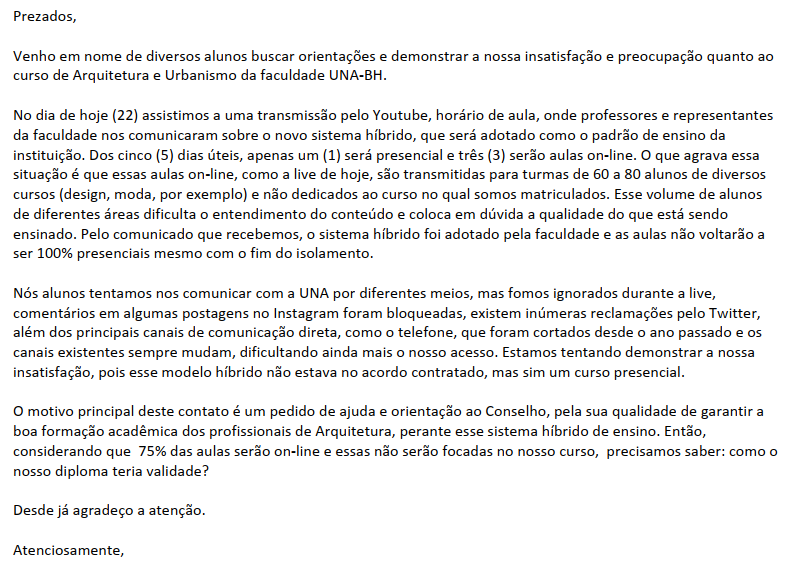 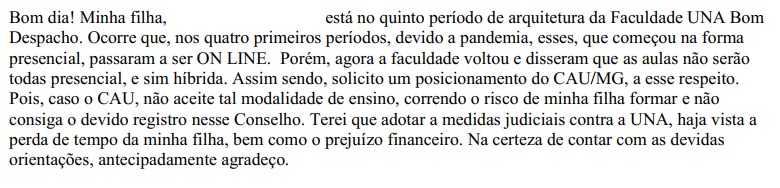 ANEXO 02 – Minuta de Ofício ao Reitor da IESxxx PRES Nº xx/2021 – CAU/MG. OFÍCIO CEF-MG Nº 03/2022. Belo Horizonte, 23 de março de 2022. À Instituição de Ensino Superior UNAEm nome de seu reitor Sr. ATILA SIMOES DA CUNHA.Endereço: CENTRO UNIVERSITÁRIO UNA CAMPUS RUA DOS AIMORÉS - DE 801/802 A 1758/1759, 1451, FUNCIONÁRIOS, CEP 30140071, BELO HORIZONTE-MG.Assunto: Solicitação de informações sobre mudanças em seus cursos de arquitetura e urbanismo.  Referência: Protocolo SICCAU nº xxxxxxx/2021. Prezada Instituição de Ensino Superior UNA.O Conselho de Arquitetura e Urbanismo de Minas Gerais - CAU/MG, no uso de suas atribuições legais e conforme o disposto na Lei Federal Nº 12.378/2010, vem da através do presente:Considerando que o Regimento geral deste conjunto autárquico dispôs sobre a competência de zelarmos pelo aperfeiçoamento da nossa formação, bem como, promover a articulação entre o CAU e o Sistema de Ensino de Arquitetura e Urbanismo, conforme dispõem os artigos 2°, 3°, 4°, 24, 28, 34 e 61 da Lei n° 12.378, de 31 de dezembro de 2010 (Res. CAU/BR nº 139/2017,art. 102, ANEXO I); Considerando que é de competência das Comissões de Ensino e Formação dos CAUs, dentre outras, avaliar a condição de oferta e qualidade dos cursos, o cadastro de Instituições de Ensino Superior, as irregularidades relacionadas ao tema, bem como, uniformizar ações e compartilhar informações entre si (Res. CAU/BR nº 139/2017, art. 102, ANEXO I);Considerando o art. 92 do Regimento Interno do CAU/MG que dispõe sobre a manifestação dos assuntos de competência das comissões ordinárias mediante ato administrativo da espécie deliberação de comissão;Considerando inciso IV, do art. 94 do Regimento Interno do CAU/MG, que estabelece como competência da CEF-CAU/MG a realização de ações que estimulem a promoção da educação e da formação profissional continuada, conforme atos normativos do CAU/BR;Considerando a DELIBERAÇÃO PLENÁRIA DO CAU/MG – DPOMG Nº 0112.7.4/2021 com posicionamento expresso do CAU/MG contrário ao ensino na modalidade 100% à distância (EAD) para os cursos de graduação em Arquitetura e Urbanismo;Considerando a PORTARIA MEC Nº 2.117, DE 6 DE DEZEMBRO DE 2019 que em seu artigo 2° dispõe que “as IES poderão introduzir a oferta de carga horária na modalidade de EaD na organização pedagógica e curricular de seus cursos de graduação presenciais, até o limite de 40% da carga horária total do curso. Considerando que o CAU/MG tem recebido diversas manifestações de alunos expondo preocupações sobre mudanças que estão ocorrendo nos cursos de arquitetura e urbanismo da Instituição de Ensino Superior UNA com relatos de que nestes cursos estariam adotando um sistema híbrido, sendo conforme relato recebido:  “No dia de hoje (22) assistimos a uma transmissão pelo Youtube, horário de aula, onde professores e representantes da faculdade nos comunicaram sobre o novo sistema híbrido, que será adotado como o padrão de ensino da instituição. Dos cinco (5) dias úteis, apenas um (1) será presencial e três (3) serão aulas on‐line. O que agrava essa situação é que essas aulas on‐line, como a live de hoje, são transmitidas para turmas de 60 a 80 alunos de diversos cursos (design, moda, por exemplo) e não dedicados ao curso no qual somos matriculados. Esse volume de alunos de diferentes áreas dificulta o entendimento do conteúdo e coloca em dúvida a qualidade do que está sendo ensinado. Pelo comunicado que recebemos, o sistema híbrido foi adotado pela faculdade e as aulas não voltarão a ser 100% presenciais mesmo com o fim do isolamento.”Solicitar à Instituição de Ensino Superior UNA informações completas sobre as mudanças que estão ocorrendo em seus cursos de arquitetura e urbanismo. Solicitar à Instituição de Ensino Superior UNA a apresentação ao CAU/MG do Programa Pedagógico atualizado dos cursos de arquitetura e urbanismo da Instituição de Ensino Superior UNA.Solicitar à Instituição de Ensino Superior UNA manifestação sobre o cumprimento integral de todas as determinações da PORTARIA MEC Nº 2.117, DE 6 DE DEZEMBRO DE 2019.Questionar à Instituição de Ensino Superior UNA se o MEC já foi comunicado sobre as alterações em seus cursos de arquitetura e urbanismo, conforme artigo 6° da PORTARIA MEC Nº 2.117, DE 6 DE DEZEMBRO DE 2019. Seguimos à disposição para maiores esclarecimentos. Para tal, favor encaminhar e-mail para o endereço ensino@caumg.gov.br. Atenciosamente, MARIA EDWIGES SOBREIRA LEALArquiteta e UrbanistaPresidente do CAU/MGANEXO 03 – Minuta de Ofício aos Coordenadores da IESxxx PRES Nº xx/2021 – CAU/MG. OFÍCIO CEF-MG Nº 03/2022. Belo Horizonte, 23 de março de 2022. Aos Coordenadores dos cursos de arquitetura e urbanismo da Instituição de Ensino Superior UNAEndereço 01: CENTRO UNIVERSITÁRIO UNA – Liberdade – (reitoria@una.br)CAMPUS RUA RUA/JOSE CLAUDIO DE REZENDE, 80, REITORIA, ESTORIL, CEP 30455590, BELO HORIZONTE-MG.Coordenadora: FLÁVIA PAPINI HORTA (flavia.papini@una.br)Endereço 02: CENTRO UNIVERSITARIO UNA DE BOM DESPACHO (ceplai@unipac.br)CAMPUS RUA RUA/MONSENHOR JOSE AUGUSTO, 203, SÃO JOSE, CEP 36205018, BARBACENA-MG.Coordenadora: FERNANDA GOMES RABELO (fernandarabelo@una.br)Endereço 03: CENTRO UNIVERSITÁRIO UNA – Aimorés (reitoria)CAMPUS RUA DOS AIMORÉS - DE 801/802 A 1758/1759, 1451, FUNCIONÁRIOS, CEP 30140071, BELO HORIZONTE-MG.Coordenadora: FLÁVIA PAPINI HORTA (flavia.papini@una.br)Endereço 04: FACULDADE UNA DE UBERLÂNDIACAMPUSALAMEDA PAULINA MARGONARI, 59, JARDIM DAS ACÁCIAS, CEP 38411206, UBERLÂNDIA-MG.Coordenador: não há cadastrado no CAU.Endereço 05: CENTRO UNIVERSITÁRIO UNA - Linha VerdeCAMPUSAVENIDA CRISTIANO MACHADO - DE 11001 A 12999 - LADO íMPAR, 11157, VILA CLORIS, CEP 31744007, BELO HORIZONTE-MG.Coordenador: não há cadastrado no CAU.Endereço 06: CENTRO UNIVERSITÁRIO UNA - Unatec BarreiroCAMPUSAVENIDA AFONSO VAZ DE MELO - ATÉ 1999/2000, 465, BARREIRO, CEP 30640070, BELO HORIZONTE-MG.Coordenador: não há cadastrado no CAU.Endereço 07: FACULDADE UNA DE POUSO ALEGRE CAMPUSRUA Rua João Basílio, 420, Pouso Alegre, CEP 37550027, POUSO ALEGRE-MG.Coordenadora: Carolina Galhardo (carolina.galhardo@prof.una.br)Endereço 08: FACULDADE UNA DE SETE LAGOAS - SedeCAMPUSAVENIDA SECRETÁRIO DIVINO PADRÃO, 1411, ANCHIETA, CEP 35702075, SETE LAGOAS-MG.Coordenador: não há cadastrado no CAU.Endereço 09: CENTRO UNIVERSITÁRIO UNA - Liberdade (1321461)CAMPUSRUA DA BAHIA - DE 0801/802 A 1949/1950, 1764, CENTRO, CEP 30160011, BELO HORIZONTE-MG.Coordenador: não há cadastrado no CAU.Endereço 10: CENTRO UNIVERSITÁRIO UNA DE CONTAGEM - SedeCAMPUSAVENIDA JOÃO CÉSAR DE OLIVEIRA - DE 5000/5001 AO FIM, 5775, BEATRIZ, CEP 32040000,  CONTAGEM-MGCoordenador: não há cadastrado no CAU.Assunto: Solicitação de informações sobre mudanças em seus cursos de arquitetura e urbanismo.  Referência: Protocolo SICCAU nº xxxxxxx/2021. Prezados(as) Coordenadores(as) dos cursos de arquitetura e urbanismo da Instituição de Ensino Superior UNA.O Conselho de Arquitetura e Urbanismo de Minas Gerais - CAU/MG, no uso de suas atribuições legais e conforme o disposto na Lei Federal Nº 12.378/2010, vem da através do presente:Considerando que o Regimento geral deste conjunto autárquico dispôs sobre a competência de zelarmos pelo aperfeiçoamento da nossa formação, bem como, promover a articulação entre o CAU e o Sistema de Ensino de Arquitetura e Urbanismo, conforme dispõem os artigos 2°, 3°, 4°, 24, 28, 34 e 61 da Lei n° 12.378, de 31 de dezembro de 2010 (Res. CAU/BR nº 139/2017, art. 102, ANEXO I); Considerando que é de competência das Comissões de Ensino e Formação dos CAUs, dentre outras, avaliar a condição de oferta e qualidade dos cursos, o cadastro de Instituições de Ensino Superior, as irregularidades relacionadas ao tema, bem como, uniformizar ações e compartilhar informações entre si (Res. CAU/BR nº 139/2017, art. 102, ANEXO I);Considerando o art. 92 do Regimento Interno do CAU/MG que dispõe sobre a manifestação dos assuntos de competência das comissões ordinárias mediante ato administrativo da espécie deliberação de comissão;Considerando inciso IV, do art. 94 do Regimento Interno do CAU/MG, que estabelece como competência da CEF-CAU/MG a realização de ações que estimulem a promoção da educação e da formação profissional continuada, conforme atos normativos do CAU/BR;Considerando a DELIBERAÇÃO PLENÁRIA DO CAU/MG – DPOMG Nº 0112.7.4/2021 com posicionamento expresso do CAU/MG contrário ao ensino na modalidade 100% à distância (EAD) para os cursos de graduação em Arquitetura e Urbanismo;Considerando a PORTARIA MEC Nº 2.117, DE 6 DE DEZEMBRO DE 2019 que em seu artigo 2° dispõe que “as IES poderão introduzir a oferta de carga horária na modalidade de EaD na organização pedagógica e curricular de seus cursos de graduação presenciais, até o limite de 40% da carga horária total do curso. Considerando que o CAU/MG tem recebido diversas manifestações de alunos expondo preocupações sobre mudanças que estão ocorrendo nos cursos de arquitetura e urbanismo da Instituição de Ensino Superior UNA com relatos de que nestes cursos estariam adotando um sistema híbrido, sendo conforme relato recebido:  “No dia de hoje (22) assistimos a uma transmissão pelo Youtube, horário de aula, onde professores e representantes da faculdade nos comunicaram sobre o novo sistema híbrido, que será adotado como o padrão de ensino da instituição. Dos cinco (5) dias úteis, apenas um (1) será presencial e três (3) serão aulas on‐line. O que agrava essa situação é que essas aulas on‐line, como a live de hoje, são transmitidas para turmas de 60 a 80 alunos de diversos cursos (design, moda, por exemplo) e não dedicados ao curso no qual somos matriculados. Esse volume de alunos de diferentes áreas dificulta o entendimento do conteúdo e coloca em dúvida a qualidade do que está sendo ensinado. Pelo comunicado que recebemos, o sistema híbrido foi adotado pela faculdade e as aulas não voltarão a ser 100% presenciais mesmo com o fim do isolamento.”Solicitar à Instituição de Ensino Superior UNA informações completas sobre as mudanças que estão ocorrendo em seus cursos de arquitetura e urbanismo. Solicitar à Instituição de Ensino Superior UNA a apresentação ao CAU/MG do Programa Pedagógico atualizado dos cursos de arquitetura e urbanismo da Instituição de Ensino Superior UNA.Solicitar à Instituição de Ensino Superior UNA manifestação sobre o cumprimento integral de todas as determinações da PORTARIA MEC Nº 2.117, DE 6 DE DEZEMBRO DE 2019.Questionar à Instituição de Ensino Superior UNA se o MEC já foi comunicado sobre as alterações em seus cursos de arquitetura e urbanismo, conforme artigo 6° da PORTARIA MEC Nº 2.117, DE 6 DE DEZEMBRO DE 2019. Seguimos à disposição para maiores esclarecimentos. Para tal, favor encaminhar e-mail para o endereço ensino@caumg.gov.br. Atenciosamente, MARIA EDWIGES SOBREIRA LEALArquiteta e UrbanistaPresidente do CAU/MGITEM DE PAUTA156.3.7INTERESSADOPresidência do CAU/MG e Instituição de Ensino Superior UNAASSUNTOEnvio de Ofício à Instituição de Ensino Superior UNA com solicitação de informações sobre mudanças em seus cursos de arquitetura e urbanismo.  DELIBERAÇÃO DA COMISSÃO DE ENSINO E FORMAÇÃO D.CEF-CAU/MG Nº 156.3.7/2022DELIBERAÇÃO DA COMISSÃO DE ENSINO E FORMAÇÃO D.CEF-CAU/MG Nº 156.3.7/2022Folha de Votação DCEF-CAU/MG n° 156.3.7/2022Folha de Votação DCEF-CAU/MG n° 156.3.7/2022Folha de Votação DCEF-CAU/MG n° 156.3.7/2022Folha de Votação DCEF-CAU/MG n° 156.3.7/2022Folha de Votação DCEF-CAU/MG n° 156.3.7/2022Folha de Votação DCEF-CAU/MG n° 156.3.7/2022Folha de Votação DCEF-CAU/MG n° 156.3.7/2022Folha de Votação DCEF-CAU/MG n° 156.3.7/2022Conselheiros EstaduaisConselheiros EstaduaisConselheiros EstaduaisVotaçãoVotaçãoVotaçãoVotaçãoVotaçãoConselheiros EstaduaisConselheiros EstaduaisConselheiros EstaduaisSim       (a favor)Não (contra)AbstençãoAusência na votaçãoAusência na votação1Ilara Rebeca Duran de Melo TITULARx2João Paulo Alves de FariaTITULARx3Gustavo Rocha RibeiroTITULARx4Adriane De Almeida MatthesSUPLENTEx